PCD 125.611EDITAL DE SELEÇÃO DE MONITORIA GRADUAÇÃO / 2022O Departamento de História da Unidade Instituto de Ciências Humanas faz público o processo de seleção para o Programa de Monitoria (Ano letivo: 1º semestre de 2022) da(s) disciplina(s) acima indicadas, para preenchimento de 01 vaga(s) para monitores bolsistas e de 0 vaga(s) para monitores voluntários, de acordo com as Resolução nº 123/2016 do Conselho Setorial de Graduação. NORMAS DO PROGRAMA Este Edital terá duração de um semestre letivo, podendo ser prorrogado por mais um semestre letivo. A partir do momento em que for aberto novo Edital de Seleção, o anterior perderá a validade.Conforme Resolução Nº 123/2016 no seu artigo 14, o regime de participação do monitor é de 6 (seis) ou 12 (doze) horas semanais de atividades, de acordo com o projeto. Conforme Resolução Nº 123/2016 no seu artigo 19 §1, o candidato que não for aprovado na disciplina ou no conjunto de disciplinas objeto do edital de Monitoria será automaticamente eliminado do processo seletivo.A lista de inscrição poderá ser online, desde que seja utilizada uma ferramenta que gere um relatório com os nomes de todos os inscritos.Só poderão ser chamados os alunos que constam na lista de classificação. Após todos serem chamados, deverá ser aberto um novo Edital de Seleção para que se ocupe a vaga existente (bolsista ou voluntário).Obrigatoriamente a ordem de classificação deverá ser seguida. Caso o aluno não tenha interesse pela vaga, deverá ser encaminhada uma declaração de desistência para que o próximo classificado a assuma.Os processos que chegarem à Coordenação dos Programas de Graduação-PROGRAD com pendências serão devolvidos às unidades acadêmicas. Os bolsistas e voluntários somente serão incluídos no SIGA após a resolução das pendências.O pagamento das bolsas de monitoria ocorrerá apenas nos meses coincidentes com os períodos de aula, conforme calendário acadêmico da Graduação, ou seja, não haverá pagamento de bolsas relativo ao período de férias. O pagamento de cada mês será proporcional à frequência apurada pelo professor orientador e é efetuado até o décimo dia útil do mês seguinte. É de responsabilidade do professor orientador informar o número de horas efetivamente trabalhado pelo monitor (24 horas para o regime de 6 horas semanais ou 48 horas para o regime de 12 horas semanais, no caso de frequência integral).A recondução ocorre apenas uma vez. Se o bolsista ou voluntário começou no projeto pela primeira vez no início do ano letivo, poderá ser reconduzido automaticamente para mais um semestre, sendo dispensável o envio do termo de compromisso. Caso o bolsista ou voluntário comece a atuar no segundo semestre letivo, deverá ser encaminhado para a PROGRAD o termo de compromisso. Se o projeto do orientador for aprovado no Edital do ano seguinte, o monitor poderá ser reconduzido, assinalando-se a opção recondução no Termo de Compromisso a ser enviado à PROGRAD.INSCRIÇÃOPoderão inscrever-se os candidatos que atenderem aos seguintes critérios: 1 - Estar regularmente matriculado em Curso de Graduação;2 - Ter disponibilidade de 06 horas ou 12 horas semanais, conforme estabelecido no Projeto e no Edital de Seleção; 3 - Ter cursado e sido aprovado na disciplina História do Brasil Colônia.Para inscrever-se, o aluno deve preencher o formulário disponível no endereço eletrônico: https://docs.google.com/forms/d/11TyEMHZv7ZpOed-jsR6kT_975_vnfjq8gxkCc0aPQp4/editPROCESSO DE SELEÇÃO A seleção constará de: PROVA DE CONHECIMENTOS que verse sobre pontos do programa da(s) disciplina(s) objeto da monitoria, sendo eles:a) Conceitos para a compreensão da colonização do Brasil: Antigo Regime, Império português, monarquia polissinodal.b) Indígenas na sociedade colonial.c) Os escravos africanos no Brasil colônia.*A prova será sobre UM dos tópicos listados.    ANÁLISE DO HISTÓRICO ESCOLAR. Critério(s) de desempate:  Maior IRA, Maior nota na disciplina objeto da monitoria.RESUMO DE DATAS E PRAZOSINSCRIÇÃO:SELEÇÃO:DIVULGAÇÃO DOS RESULTADOS DA SELEÇÃO:Juiz de Fora, 25 de abril de 2022.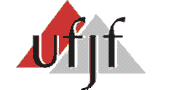 UNIVERSIDADE FEDERAL DE JUIZ DE FORAPRÓ-REITORIA DE GRADUAÇÃOCOORDENAÇÃO DOS PROGRAMAS DE GRADUAÇÃODISCIPLINAS:História do Brasil ColôniaPERÍODO: 25/04/2022 a 29/04/2022 (19hrs)ENDEREÇO ELETRÔNICO: https://docs.google.com/forms/d/11TyEMHZv7ZpOed-jsR6kT_975_vnfjq8gxkCc0aPQp4/editDATA/HORÁRIO: 03/05/2022, às 14hrsENDEREÇO ELETRÔNICO: As instruções para a realização da prova serão enviadas por e-mailDATA/HORÁRIO: 04/05/2022, a partir das 17hrsENDEREÇO ELETRÔNICO: O resultado será divulgado por e-mail